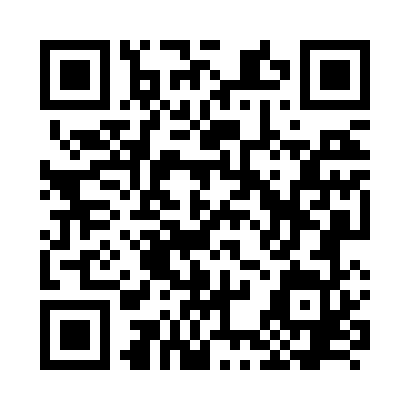 Prayer times for Unteraichen, GermanyWed 1 May 2024 - Fri 31 May 2024High Latitude Method: Angle Based RulePrayer Calculation Method: Muslim World LeagueAsar Calculation Method: ShafiPrayer times provided by https://www.salahtimes.comDateDayFajrSunriseDhuhrAsrMaghribIsha1Wed3:506:031:205:218:3910:432Thu3:476:011:205:218:4010:453Fri3:445:591:205:228:4210:484Sat3:415:581:205:228:4310:505Sun3:395:561:205:238:4510:536Mon3:365:551:205:238:4610:557Tue3:335:531:205:248:4810:588Wed3:305:521:205:248:4911:009Thu3:275:501:205:258:5011:0310Fri3:245:491:205:268:5211:0511Sat3:225:471:205:268:5311:0812Sun3:195:461:205:278:5511:1113Mon3:165:441:205:278:5611:1314Tue3:135:431:205:288:5711:1615Wed3:105:421:205:288:5911:1816Thu3:075:401:205:299:0011:2117Fri3:045:391:205:299:0111:2418Sat3:035:381:205:309:0211:2619Sun3:035:371:205:309:0411:2920Mon3:025:361:205:319:0511:3021Tue3:025:351:205:319:0611:3022Wed3:025:331:205:319:0711:3123Thu3:015:321:205:329:0911:3124Fri3:015:311:205:329:1011:3225Sat3:015:301:205:339:1111:3226Sun3:005:301:215:339:1211:3327Mon3:005:291:215:349:1311:3428Tue3:005:281:215:349:1411:3429Wed3:005:271:215:359:1511:3530Thu2:595:261:215:359:1611:3531Fri2:595:261:215:359:1711:36